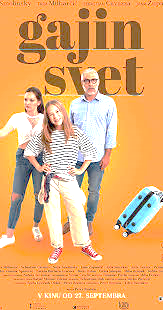 Ogledaš si ga na:  YouTube:  https://www.youtube.com/watch?v=SSJYSmLfmxkali preko katerega drugega medija.                                    Veliko zabave pri ogledu!Film ima tudi zelo pomembno sporočilnost. Katero?Razmišljaj in zapiši v zvezek.Učiteljica Majda Anzelc